Zákon č. 46/2020 Sb., kterým se mění zákon č. 166/1993 Sb., o Nejvyšším kontrolním úřadu,ve znění pozdějších předpisů, a zákon č. 412/2005 Sb., o ochraně utajovaných informacía o bezpečnostní způsobilosti, ve znění pozdějších předpisů
Parlament se usnesl na tomto zákoně České republiky:

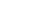 ČÁST PRVNÍZměna zákona o Nejvyšším kontrolním úřaduČl. I
V § 46 zákona č. 166/1993 Sb., o Nejvyšším kontrolním úřadu, ve znění zákona č. 78/2015 Sb., se dosavadní text označuje jako odstavec 1 a doplňuje se odstavec 2, který zní:

"(2) Poskytování platu a odměn z dohod o pracích konaných mimo pracovní poměr zaměstnanců Úřadu se řídí zákoníkem práce a Platovým řádem Úřadu. Platový řád Úřadu vydává prezident Úřadu po jeho schválení rozpočtovým výborem Poslanecké sněmovny.".
Čl. IIPřechodné ustanovení
Postup podle § 46 odst. 2 zákona č. 166/1993 Sb., ve znění účinném ode dne nabytí účinnosti tohoto zákona, se použije poprvé pro rozpočtový rok 2021. Do vydání Platového řádu Úřadu podle tohoto zákona se poskytování platu a odměn z dohod o pracích konaných mimo pracovní poměr zaměstnanců Úřadu řídí dosavadními právními předpisy.
ČÁST DRUHÁZměna zákona o ochraně utajovaných informacía o bezpečnostní způsobilostiČl. III
V § 136 zákona č. 412/2005 Sb., o ochraně utajovaných informací a o bezpečnostní způsobilosti, ve znění zákona č. 250/2014 Sb., se doplňuje odstavec 4, který zní:

"(4) Poskytování platu a odměn z dohod o pracích konaných mimo pracovní poměr zaměstnanců Úřadu se řídí zákoníkem práce a Platovým řádem Úřadu. Platový řád Úřadu vydává ředitel Úřadu po jeho schválení rozpočtovým výborem Poslanecké sněmovny.".
Čl. IVPřechodné ustanovení
Postup podle § 136 odst. 4 zákona č. 412/2005 Sb., ve znění účinném ode dne nabytí účinnosti tohoto zákona, se použije poprvé pro rozpočtový rok 2021. Do vydání Platového řádu Úřadu podle tohoto zákona se poskytování platu a odměn z dohod o pracích konaných mimo pracovní poměr zaměstnanců Úřadu řídí dosavadními právními předpisy.

ČÁST TŘETÍ
ÚČINNOSTČl. V
Tento zákon nabývá účinnosti dnem 1. ledna 2020.


Platnost ode dne 26. 2. 2020. Účinnost ode dne 1. 7. 2020.